На основу одредаба члана ___ Правилника о условима и начину остваривања подстицаја за развој пољопривреде и села („Службени гласник Републике Српске“, број ___/16) подносимоУз овај захтјев достављамо:‒ копије признаница (браон боје) о спроведеној мјери хитне доставе узорака,‒ копије записника ветеринарског инспектора.ИЗЈАВАСвојевољно, под пуном моралном, материјалном и кривичном одговорношћу, изјављујем да су наведени подаци тачни. Омогућићу приступ радницима Агенције за аграрна плаћања и Министарства пољопривреде, шумарства и водопривреде приликом њихове контроле испуњености захтјева. Сагласан сам да вратим добијена подстицајна средства, уколико се утврди да су наведени подаци или приложени документи неистинити, или да су добијена подстицајна средства ненамјенски утрошена. ПРИЗНАНИЦАЗА ОБАВЉЕНУ ХИТНУ ДОСТАВУ УЗОРАКА ДО ОВЛАШТЕНЕ ВЕТЕРИНАРСКЕ ЛАБОРАТОРИЈЕ КОЈУ ФИНАНСИРА АГЕНЦИЈА ЗА АГРАРНА ПЛАЋАЊА*Није примјењиво за животиње које нису имале власника, односно држаоца (нпр. дивљач, пси луталице и сл.)ПОДАЦИ О УКУПНОМ БРОЈУ УЗОРАКА КОЈИ СЕ ДОСТАВЉАЈУКопија 2- ВласникПРИЗНАНИЦАЗА ОБАВЉЕНУ ХИТНУ ДОСТАВУ УЗОРАКА ДО ОВЛАШТЕНЕ ВЕТЕРИНАРСКЕ ЛАБОРАТОРИЈЕ КОЈУ ФИНАНСИРА АГЕНЦИЈА ЗА АГРАРНА ПЛАЋАЊА*Није примјењиво за животиње које нису имале власника, односно држаоца (нпр. дивљач, пси луталице и сл.)ПОДАЦИ О УКУПНОМ БРОЈУ УЗОРАКА КОЈИ СЕ ДОСТАВЉАЈУКопија 3 - Агенција за аграрна плаћањаПРИЗНАНИЦАЗА ОБАВЉЕНУ ХИТНУ ДОСТАВУ УЗОРАКА ДО ОВЛАШТЕНЕ ВЕТЕРИНАРСКЕ ЛАБОРАТОРИЈЕ КОЈУ ФИНАНСИРА АГЕНЦИЈА ЗА АГРАРНА ПЛАЋАЊА*Није примјењиво за животиње које нису имале власника, односно држаоца (нпр. дивљач, пси луталице и сл.)ПОДАЦИ О УКУПНОМ БРОЈУ УЗОРАКА КОЈИ СЕ ДОСТАВЉАЈУКопија 4 – Ветеринарска организацијаПРИЗНАНИЦАЗА ОБАВЉЕНУ ХИТНУ ДОСТАВУ УЗОРАКА ДО ОВЛАШТЕНЕ ВЕТЕРИНАРСКЕ ЛАБОРАТОРИЈЕ КОЈУ ФИНАНСИРА АГЕНЦИЈА ЗА АГРАРНА ПЛАЋАЊА*Није примјењиво за животиње које нису имале власника, односно држаоца (нпр. дивљач, пси луталице и сл.)ПОДАЦИ О УКУПНОМ БРОЈУ УЗОРАКА КОЈИ СЕ ДОСТАВЉАЈУРепублика Српска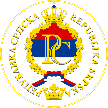 Министарство пољопривреде, шумарства и водопривредеАгенција за аграрна плаћањаОбразац 24.Трг Републике Српске 1, 78 000 Бања Лука, телефон: 051/338–549, факс: 051/338–422, e-mail: mps@mps.vladars.netТрг Републике Српске 1, 78 000 Бања Лука, телефон: 051/338–549, факс: 051/338–422, e-mail: mps@mps.vladars.netТрг Републике Српске 1, 78 000 Бања Лука, телефон: 051/338–549, факс: 051/338–422, e-mail: mps@mps.vladars.netТрг Републике Српске 1, 78 000 Бања Лука, телефон: 051/338–549, факс: 051/338–422, e-mail: mps@mps.vladars.netОвлаштена ветеринарскаорганизацијаНазив:Назив:Назив:Назив:Назив:Назив:Назив:Назив:Назив:Назив:Назив:Назив:Назив:Назив:Назив:Назив:Назив:Назив:Назив:Овлаштена ветеринарскаорганизацијаАдреса:Адреса:Адреса:Адреса:Адреса:Адреса:Адреса:Адреса:Адреса:Адреса:Адреса:Адреса:Адреса:Адреса:Адреса:Адреса:Адреса:Адреса:Адреса:Овлаштена ветеринарскаорганизацијаТелефон:Телефон:Телефон:Телефон:Телефон:Телефон:Телефон:Телефон:Телефон:Телефон:Телефон:Телефон:Телефон:Телефон:Телефон:Телефон:Телефон:Телефон:Телефон:Овлаштена ветеринарскаорганизацијаФакс:Факс:Факс:Факс:Факс:Факс:Факс:Факс:Факс:Факс:Факс:Факс:Факс:Факс:Факс:Факс:Факс:Факс:Факс:Овлаштена ветеринарскаорганизацијаЈИБОвлаштена ветеринарскаорганизацијаЖиро рачунЗ А Х Т Ј Е ВЗА ИСПЛАТУ ПОДСТИЦАЈНИХ СРЕДСТАВА ЗА ХИТНУ ДОСТАВУ УЗОРАКА ДО ОВЛАШТЕНЕ ВЕТЕРИНАРСКЕ ЛАБОРАТОРИЈЕДатум доставеНасељено мјесто и општина из које су достављени узорциЛабораторија до које су достављени узорциБрој узоракаБрој пређених километараУкупан број пређених километара:Укупан број пређених километара:Укупан број пређених километара:Укупан број пређених километара:Мјесто:М. П.М. П.Датум:Својеручни потпис овлаштеног ветеринара(Обавезно уписати име и презиме штампаним словима и ставити факсимил)Својеручни потпис овлаштеног ветеринара(Обавезно уписати име и презиме штампаним словима и ставити факсимил)Својеручни потпис овлаштеног ветеринара(Обавезно уписати име и презиме штампаним словима и ставити факсимил)Својеручни потпис овлаштеног ветеринара(Обавезно уписати име и презиме штампаним словима и ставити факсимил)Својеручни потпис овлаштеног ветеринара(Обавезно уписати име и презиме штампаним словима и ставити факсимил)Својеручни потпис овлаштеног ветеринара(Обавезно уписати име и презиме штампаним словима и ставити факсимил)Својеручни потпис овлаштеног ветеринара(Обавезно уписати име и презиме штампаним словима и ставити факсимил)Својеручни потпис овлаштеног ветеринара(Обавезно уписати име и презиме штампаним словима и ставити факсимил)Својеручни потпис овлаштеног ветеринара(Обавезно уписати име и презиме штампаним словима и ставити факсимил)Својеручни потпис овлаштеног ветеринара(Обавезно уписати име и презиме штампаним словима и ставити факсимил)Својеручни потпис овлаштеног ветеринара(Обавезно уписати име и презиме штампаним словима и ставити факсимил)Својеручни потпис овлаштеног ветеринара(Обавезно уписати име и презиме штампаним словима и ставити факсимил)Својеручни потпис овлаштеног ветеринара(Обавезно уписати име и презиме штампаним словима и ставити факсимил)Својеручни потпис овлаштеног ветеринара(Обавезно уписати име и презиме штампаним словима и ставити факсимил)Датум:Својеручни потпис овлаштеног ветеринара(Обавезно уписати име и презиме штампаним словима и ставити факсимил)Својеручни потпис овлаштеног ветеринара(Обавезно уписати име и презиме штампаним словима и ставити факсимил)Својеручни потпис овлаштеног ветеринара(Обавезно уписати име и презиме штампаним словима и ставити факсимил)Својеручни потпис овлаштеног ветеринара(Обавезно уписати име и презиме штампаним словима и ставити факсимил)Својеручни потпис овлаштеног ветеринара(Обавезно уписати име и презиме штампаним словима и ставити факсимил)Својеручни потпис овлаштеног ветеринара(Обавезно уписати име и презиме штампаним словима и ставити факсимил)Својеручни потпис овлаштеног ветеринара(Обавезно уписати име и презиме штампаним словима и ставити факсимил)Својеручни потпис овлаштеног ветеринара(Обавезно уписати име и презиме штампаним словима и ставити факсимил)Својеручни потпис овлаштеног ветеринара(Обавезно уписати име и презиме штампаним словима и ставити факсимил)Својеручни потпис овлаштеног ветеринара(Обавезно уписати име и презиме штампаним словима и ставити факсимил)Својеручни потпис овлаштеног ветеринара(Обавезно уписати име и презиме штампаним словима и ставити факсимил)Својеручни потпис овлаштеног ветеринара(Обавезно уписати име и презиме штампаним словима и ставити факсимил)Својеручни потпис овлаштеног ветеринара(Обавезно уписати име и презиме штампаним словима и ставити факсимил)Својеручни потпис овлаштеног ветеринара(Обавезно уписати име и презиме штампаним словима и ставити факсимил)Копија 1- ИнститутКопија 1- ИнститутКопија 1- ИнститутОбразац 24а. Признанице (формат: 280 mm x 210 mm)Образац 24а. Признанице (формат: 280 mm x 210 mm)Образац 24а. Признанице (формат: 280 mm x 210 mm)Образац 24а. Признанице (формат: 280 mm x 210 mm)Образац 24а. Признанице (формат: 280 mm x 210 mm)Образац 24а. Признанице (формат: 280 mm x 210 mm)Образац 24а. Признанице (формат: 280 mm x 210 mm)Образац 24а. Признанице (формат: 280 mm x 210 mm)Образац 24а. Признанице (формат: 280 mm x 210 mm)Образац 24а. Признанице (формат: 280 mm x 210 mm)Образац 24а. Признанице (формат: 280 mm x 210 mm)Образац 24а. Признанице (формат: 280 mm x 210 mm)Образац 24а. Признанице (формат: 280 mm x 210 mm)Образац 24а. Признанице (формат: 280 mm x 210 mm)Образац 24а. Признанице (формат: 280 mm x 210 mm)Образац 24а. Признанице (формат: 280 mm x 210 mm)Образац 24а. Признанице (формат: 280 mm x 210 mm)Образац 24а. Признанице (формат: 280 mm x 210 mm)Образац 24а. Признанице (формат: 280 mm x 210 mm)Серијски број:Серијски број:Серијски број:Серијски број:Серијски број:Серијски број:Серијски број:Серијски број:А-1000001А-1000001А-1000001А-1000001А-1000001А-1000001А-1000001А-1000001А-1000001А-1000001А-1000001Овлаштена ветеринарска организацијаОвлаштена ветеринарска организацијаОвлаштена ветеринарска организацијаНазив:Назив:Адреса:Адреса:ЈИБ:ЈИБ:ЈИБ:ЈИБ:ЈИБ:ЈИБ:ЈИБ:ЈИБ:ЈИБ:ЈИБ:ЈИБ:ЈИБ:ЈИБ:ЈИБ:ЈИБ:Овлаштена ветеринарска организацијаОвлаштена ветеринарска организацијаОвлаштена ветеринарска организацијаОвлаштена ветеринарска организацијаОвлаштена ветеринарска организацијаОвлаштена ветеринарска организацијаПодаци о власнику или држаоцу животиње*Име и презиме или назив:Адреса власника, односно држаоца животиње:Број личне карте власника, држаоца или овлаштеног представника власникаБрој личне карте власника, држаоца или овлаштеног представника власникаБрој личне карте власника, држаоца или овлаштеног представника власникаБрој личне карте власника, држаоца или овлаштеног представника власникаБрој личне карте власника, држаоца или овлаштеног представника власникаБрој личне карте власника, држаоца или овлаштеног представника власникаБрој личне карте власника, држаоца или овлаштеног представника власникаБрој личне карте власника, држаоца или овлаштеног представника власникаБрој личне карте власника, држаоца или овлаштеног представника власникаПодаци о власнику или држаоцу животиње*Подаци о власнику или држаоцу животиње*Подаци о узорцима:Мјесто узорковања:Мјесто узорковања:Подаци о узорцима:Редни број узоркаВрста узорка (цијели леш, побачени плод, серум и сл.)Врста узорка (цијели леш, побачени плод, серум и сл.)Врста животињеПол животињеИдентификациона ознака животињеЛабораторијска анализа која се захтијеваПодаци о узорцима:Подаци о узорцима:Подаци о узорцима:Подаци о узорцима:Подаци о узорцима:Подаци о узорцима:Подаци о узорцима:Подаци о узорцима:Подаци о узорцима:Подаци о узорцима:Подаци о узорцима:Подаци о узорковању и доставиМјесто узорковањаДатум узорковањаБрој узоракаЛабораторија у коју се узорци достављајуБрој пређених километараПодаци о узорковању и доставиНапомена ветеринараИме и презиме власника, односно држаоца животиње/животиња или овлаштеног ветеринарског инспектора и својеручни потписИме и презиме лица из овлаштене ветеринарске лабораторије које је преузело узорке, својеручни потпис и печат лабораторијеИме и презиме лица из овлаштене ветеринарске лабораторије које је преузело узорке, својеручни потпис и печат лабораторијеСвојеручни потпис овлаштеног ветеринара (обавезно уписати име и презиме штампаним словима и ставити факсимил – печат)Издаје: Министарство пољопривреде, шумарства и водопривредеСуви жигСуви жигНАПОМЕНА:Свако фалсификовање Признанице кажњиво је по Кривичном закону Републике Српске!Обавезно је попунити свако поље у овом обрасцу, осим у случају који је назначен звјездицом!Признаница се може издати само за једно или више грла једног власника!Сваку злоупотребу пријавити надлежној ветеринарској инспекцији.Оригинал (плаве боје) издаје се власнику, копија црвене боје оставља се у овлаштеној ветеринарској лабораторији, копија браон боје доставља се Агенцији за аграрна плаћања, а копија црне боје остаје у блоку ветеринарској организацији за евиденцију.НАПОМЕНА:Свако фалсификовање Признанице кажњиво је по Кривичном закону Републике Српске!Обавезно је попунити свако поље у овом обрасцу, осим у случају који је назначен звјездицом!Признаница се може издати само за једно или више грла једног власника!Сваку злоупотребу пријавити надлежној ветеринарској инспекцији.Оригинал (плаве боје) издаје се власнику, копија црвене боје оставља се у овлаштеној ветеринарској лабораторији, копија браон боје доставља се Агенцији за аграрна плаћања, а копија црне боје остаје у блоку ветеринарској организацији за евиденцију.Образац 24а. Признанице (формат: 280 mm x 210 mm)Образац 24а. Признанице (формат: 280 mm x 210 mm)Образац 24а. Признанице (формат: 280 mm x 210 mm)Образац 24а. Признанице (формат: 280 mm x 210 mm)Образац 24а. Признанице (формат: 280 mm x 210 mm)Образац 24а. Признанице (формат: 280 mm x 210 mm)Образац 24а. Признанице (формат: 280 mm x 210 mm)Образац 24а. Признанице (формат: 280 mm x 210 mm)Образац 24а. Признанице (формат: 280 mm x 210 mm)Образац 24а. Признанице (формат: 280 mm x 210 mm)Образац 24а. Признанице (формат: 280 mm x 210 mm)Образац 24а. Признанице (формат: 280 mm x 210 mm)Образац 24а. Признанице (формат: 280 mm x 210 mm)Образац 24а. Признанице (формат: 280 mm x 210 mm)Образац 24а. Признанице (формат: 280 mm x 210 mm)Образац 24а. Признанице (формат: 280 mm x 210 mm)Серијски број:Серијски број:Серијски број:Серијски број:Серијски број:Серијски број:А-1000001А-1000001А-1000001А-1000001А-1000001А-1000001А-1000001А-1000001А-1000001А-1000001Овлаштена ветеринарска организацијаНазив:Адреса:ЈИБ:ЈИБ:ЈИБ:ЈИБ:ЈИБ:ЈИБ:ЈИБ:ЈИБ:ЈИБ:ЈИБ:ЈИБ:ЈИБ:ЈИБ:ЈИБ:Овлаштена ветеринарска организацијаОвлаштена ветеринарска организацијаПодаци о власнику или држаоцу животиње*Име и презиме или називАдреса власника, односно држаоца животињеБрој личне карте власника, држаоца или овлаштеног представника власникаБрој личне карте власника, држаоца или овлаштеног представника власникаБрој личне карте власника, држаоца или овлаштеног представника власникаБрој личне карте власника, држаоца или овлаштеног представника власникаБрој личне карте власника, држаоца или овлаштеног представника власникаБрој личне карте власника, држаоца или овлаштеног представника власникаБрој личне карте власника, држаоца или овлаштеног представника власникаБрој личне карте власника, држаоца или овлаштеног представника власникаБрој личне карте власника, држаоца или овлаштеног представника власникаПодаци о власнику или држаоцу животиње*Подаци о власнику или држаоцу животиње*Подаци о узорцима:Мјесто узорковања:Мјесто узорковања:Подаци о узорцима:Редни број узоркаВрста узорка (цијели леш, побачени плод, серум и сл.)Врста узорка (цијели леш, побачени плод, серум и сл.)Врста животињеПол животињеИдентификациона ознака животињеЛабораторијска анализа која се захтијеваПодаци о узорцима:Подаци о узорцима:Подаци о узорцима:Подаци о узорцима:Подаци о узорцима:Подаци о узорцима:Подаци о узорцима:Подаци о узорцима:Подаци о узорцима:Подаци о узорцима:Подаци о узорцима:Подаци о узорковању и доставиМјесто узорковањаДатум узорковањаБрој узоракаЛабораторија у коју се узорци достављајуБрој пређених километараПодаци о узорковању и доставиНапомена ветеринараИме и презиме власника, односно држаоца животиње/животиња или овлаштеног ветеринарског инспектора и својеручни потписИме и презиме лица из овлаштене ветеринарске лабораторије које је преузело узорке, својеручни потпис и печат лабораторијеИме и презиме лица из овлаштене ветеринарске лабораторије које је преузело узорке, својеручни потпис и печат лабораторијеСвојеручни потпис овлаштеног ветеринара (обавезно уписати име и презиме штампаним словима и ставити факсимил – печат)Издаје: Министарство пољопривреде, шумарства и водопривредеНАПОМЕНА:Свако фалсификовање Признанице кажњиво је по Кривичном закону Републике Српске!Обавезно је попунити свако поље у овом обрасцу, осим у случају који је назначен звјездицом!Признаница се може издати само за једно или више грла једног власника!Сваку злоупотребу пријавити надлежној ветеринарској инспекцији.Оригинал (плаве боје) издаје се власнику, копија црвене боје оставља се у овлаштеној ветеринарској лабораторији, копија браон боје доставља се Агенцији за аграрна плаћања, а копија црне боје остаје у блоку ветеринарској организацији за евиденцију.НАПОМЕНА:Свако фалсификовање Признанице кажњиво је по Кривичном закону Републике Српске!Обавезно је попунити свако поље у овом обрасцу, осим у случају који је назначен звјездицом!Признаница се може издати само за једно или више грла једног власника!Сваку злоупотребу пријавити надлежној ветеринарској инспекцији.Оригинал (плаве боје) издаје се власнику, копија црвене боје оставља се у овлаштеној ветеринарској лабораторији, копија браон боје доставља се Агенцији за аграрна плаћања, а копија црне боје остаје у блоку ветеринарској организацији за евиденцију.Образац 24а. Признанице (формат: 280 mm x 210 mm)Образац 24а. Признанице (формат: 280 mm x 210 mm)Образац 24а. Признанице (формат: 280 mm x 210 mm)Образац 24а. Признанице (формат: 280 mm x 210 mm)Образац 24а. Признанице (формат: 280 mm x 210 mm)Образац 24а. Признанице (формат: 280 mm x 210 mm)Образац 24а. Признанице (формат: 280 mm x 210 mm)Образац 24а. Признанице (формат: 280 mm x 210 mm)Образац 24а. Признанице (формат: 280 mm x 210 mm)Образац 24а. Признанице (формат: 280 mm x 210 mm)Образац 24а. Признанице (формат: 280 mm x 210 mm)Образац 24а. Признанице (формат: 280 mm x 210 mm)Образац 24а. Признанице (формат: 280 mm x 210 mm)Образац 24а. Признанице (формат: 280 mm x 210 mm)Образац 24а. Признанице (формат: 280 mm x 210 mm)Образац 24а. Признанице (формат: 280 mm x 210 mm)Серијски број:Серијски број:Серијски број:Серијски број:Серијски број:Серијски број:А-1000001А-1000001А-1000001А-1000001А-1000001А-1000001А-1000001А-1000001А-1000001А-1000001Овлаштена ветеринарска организацијаНазив:Адреса:ЈИБ:ЈИБ:ЈИБ:ЈИБ:ЈИБ:ЈИБ:ЈИБ:ЈИБ:ЈИБ:ЈИБ:ЈИБ:ЈИБ:ЈИБ:ЈИБ:Овлаштена ветеринарска организацијаОвлаштена ветеринарска организацијаПодаци о власнику или држаоцу животиње*Име и презиме или називАдреса власника, односно држаоца животињеБрој личне карте власника, држаоца или овлаштеног представника власникаБрој личне карте власника, држаоца или овлаштеног представника власникаБрој личне карте власника, држаоца или овлаштеног представника власникаБрој личне карте власника, држаоца или овлаштеног представника власникаБрој личне карте власника, држаоца или овлаштеног представника власникаБрој личне карте власника, држаоца или овлаштеног представника власникаБрој личне карте власника, држаоца или овлаштеног представника власникаБрој личне карте власника, држаоца или овлаштеног представника власникаБрој личне карте власника, држаоца или овлаштеног представника власникаПодаци о власнику или држаоцу животиње*Подаци о власнику или држаоцу животиње*Подаци о узорцима:Мјесто узорковања:Мјесто узорковања:Подаци о узорцима:Редни број узоркаВрста узорка (цијели леш, побачени плод, серум и сл.)Врста узорка (цијели леш, побачени плод, серум и сл.)Врста животињеПол животињеИдентификациона ознака животињеЛабораторијска анализа која се захтијеваПодаци о узорцима:Подаци о узорцима:Подаци о узорцима:Подаци о узорцима:Подаци о узорцима:Подаци о узорцима:Подаци о узорцима:Подаци о узорцима:Подаци о узорцима:Подаци о узорцима:Подаци о узорцима:Подаци о узорковању и доставиМјесто узорковањаДатум узорковањаБрој узоракаЛабораторија у коју се узорци достављајуБрој пређених километараПодаци о узорковању и доставиНапомена ветеринараИме и презиме власника, односно држаоца животиње/животиња или овлаштеног ветеринарског инспектора и својеручни потписИме и презиме лица из овлаштене ветеринарске лабораторије које је преузело узорке, својеручни потпис и печат лабораторијеИме и презиме лица из овлаштене ветеринарске лабораторије које је преузело узорке, својеручни потпис и печат лабораторијеСвојеручни потпис овлаштеног ветеринара (обавезно уписати име и презиме штампаним словима и ставити факсимил – печат)Издаје: Министарство пољопривреде, шумарства и водопривредеНАПОМЕНА:Свако фалсификовање Признанице кажњиво је по Кривичном закону Републике Српске!Обавезно је попунити свако поље у овом обрасцу, осим у случају који је назначен звјездицом!Признаница се може издати само за једно или више грла једног власника!Сваку злоупотребу пријавити надлежној ветеринарској инспекцији.Оригинал (плаве боје) издаје се власнику, копија црвене боје оставља се у овлаштеној ветеринарској лабораторији, копија браон боје доставља се Агенцији за аграрна плаћања, а копија црне боје остаје у блоку ветеринарској организацији за евиденцију.НАПОМЕНА:Свако фалсификовање Признанице кажњиво је по Кривичном закону Републике Српске!Обавезно је попунити свако поље у овом обрасцу, осим у случају који је назначен звјездицом!Признаница се може издати само за једно или више грла једног власника!Сваку злоупотребу пријавити надлежној ветеринарској инспекцији.Оригинал (плаве боје) издаје се власнику, копија црвене боје оставља се у овлаштеној ветеринарској лабораторији, копија браон боје доставља се Агенцији за аграрна плаћања, а копија црне боје остаје у блоку ветеринарској организацији за евиденцију.Образац 24а. Признанице (формат: 280 mm x 210 mm)Образац 24а. Признанице (формат: 280 mm x 210 mm)Образац 24а. Признанице (формат: 280 mm x 210 mm)Образац 24а. Признанице (формат: 280 mm x 210 mm)Образац 24а. Признанице (формат: 280 mm x 210 mm)Образац 24а. Признанице (формат: 280 mm x 210 mm)Образац 24а. Признанице (формат: 280 mm x 210 mm)Образац 24а. Признанице (формат: 280 mm x 210 mm)Образац 24а. Признанице (формат: 280 mm x 210 mm)Образац 24а. Признанице (формат: 280 mm x 210 mm)Образац 24а. Признанице (формат: 280 mm x 210 mm)Образац 24а. Признанице (формат: 280 mm x 210 mm)Образац 24а. Признанице (формат: 280 mm x 210 mm)Образац 24а. Признанице (формат: 280 mm x 210 mm)Образац 24а. Признанице (формат: 280 mm x 210 mm)Образац 24а. Признанице (формат: 280 mm x 210 mm)Серијски број:Серијски број:Серијски број:Серијски број:Серијски број:Серијски број:А-1000001А-1000001А-1000001А-1000001А-1000001А-1000001А-1000001А-1000001А-1000001А-1000001Овлаштена ветеринарска организацијаНазив:Адреса:ЈИБ:ЈИБ:ЈИБ:ЈИБ:ЈИБ:ЈИБ:ЈИБ:ЈИБ:ЈИБ:ЈИБ:ЈИБ:ЈИБ:ЈИБ:ЈИБ:Овлаштена ветеринарска организацијаОвлаштена ветеринарска организацијаПодаци о власнику или држаоцу животиње*Име и презиме или називАдреса власника, односно држаоца животињеБрој личне карте власника, држаоца или овлаштеног представника власникаБрој личне карте власника, држаоца или овлаштеног представника власникаБрој личне карте власника, држаоца или овлаштеног представника власникаБрој личне карте власника, држаоца или овлаштеног представника власникаБрој личне карте власника, држаоца или овлаштеног представника власникаБрој личне карте власника, држаоца или овлаштеног представника власникаБрој личне карте власника, држаоца или овлаштеног представника власникаБрој личне карте власника, држаоца или овлаштеног представника власникаБрој личне карте власника, држаоца или овлаштеног представника власникаПодаци о власнику или држаоцу животиње*Подаци о власнику или држаоцу животиње*Подаци о узорцима:Мјесто узорковања:Мјесто узорковања:Подаци о узорцима:Редни број узоркаВрста узорка (цијели леш, побачени плод, серум и сл.)Врста узорка (цијели леш, побачени плод, серум и сл.)Врста животињеПол животињеИдентификациона ознака животињеЛабораторијска анализа која се захтијеваПодаци о узорцима:Подаци о узорцима:Подаци о узорцима:Подаци о узорцима:Подаци о узорцима:Подаци о узорцима:Подаци о узорцима:Подаци о узорцима:Подаци о узорцима:Подаци о узорцима:Подаци о узорцима:Подаци о узорковању и доставиМјесто узорковањаДатум узорковањаБрој узоракаЛабораторија у коју се узорци достављајуБрој пређених километараПодаци о узорковању и доставиНапомена ветеринараИме и презиме власника, односно држаоца животиње/животиња или овлаштеног ветеринарског инспектора и својеручни потписИме и презиме лица из овлаштене ветеринарске лабораторије које је преузело узорке, својеручни потпис и печат лабораторијеИме и презиме лица из овлаштене ветеринарске лабораторије које је преузело узорке, својеручни потпис и печат лабораторијеСвојеручни потпис овлаштеног ветеринара (обавезно уписати име и презиме штампаним словима и ставити факсимил – печат)Издаје: Министарство пољопривреде, шумарства и водопривредеНАПОМЕНА:Свако фалсификовање Признанице кажњиво је по Кривичном закону Републике Српске!Обавезно је попунити свако поље у овом обрасцу, осим у случају који је назначен звјездицом!Признаница се може издати само за једно или више грла једног власника!Сваку злоупотребу пријавити надлежној ветеринарској инспекцији.Оригинал (плаве боје) издаје се власнику, копија црвене боје оставља се у овлаштеној ветеринарској лабораторији, копија браон боје доставља се Агенцији за аграрна плаћања, а копија црне боје остаје у блоку ветеринарској организацији за евиденцију.НАПОМЕНА:Свако фалсификовање Признанице кажњиво је по Кривичном закону Републике Српске!Обавезно је попунити свако поље у овом обрасцу, осим у случају који је назначен звјездицом!Признаница се може издати само за једно или више грла једног власника!Сваку злоупотребу пријавити надлежној ветеринарској инспекцији.Оригинал (плаве боје) издаје се власнику, копија црвене боје оставља се у овлаштеној ветеринарској лабораторији, копија браон боје доставља се Агенцији за аграрна плаћања, а копија црне боје остаје у блоку ветеринарској организацији за евиденцију.